 Uniformly Distributed Random Variables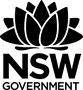 Suppose you choose a real number X from the interval [4, 10] with a Probability Density Function .Find .____________________________________________________________________________________________________________________________________________________________________________________________________________________________________________________________________________________________________________________If we change our interval to , what is the value of ?____________________________________________________________________________________________________________________________________________________________________________________________________________________________________________________________________________________________________________________If we change our interval to , what is the value of ?____________________________________________________________________________________________________________________________________________________________________________________________________________________________________________________________________________________________________________________From this we can establish that for any random variable defined on interval  with PDF a constant, , is equal to: Also, we can establish that  so long as: The mean of a uniform distribution defined on an interval  is: The amount of Petrol sold daily at a petrol station is uniformly distributed, with a minimum of 1000 gallons and a maximum of 3000 gallons. If  is the number of gallons sold in a day, what is , the probability of the petrol station selling at least 2000 gallons on a given day?________________________________________________________________________________________________________________________________________________________________________________________________________________________________________________________________________________________________________________________________________________________________________________________________________________________________________________________________________________________________________________________________________________________________________________________________________________________________________________________________________________________________________________________________________________________________________________________________________________________________________________________________________________________________________________________________________________________________________________________________________________________________________________________________________________________________________________________________________________________________________________________________________________________________________________________________________________